BULLETIN D’INSCRIPTION VIDE-GRENIERSAu parking du Carré d’Arts ELVEN le dimanche 2 juin 2024 organisé par le Comité des Fêtes d’Elven – Tél : 06 20 63 40 15 – caelven56250@gmail.comProfessionnel		Particulier		Accueil exposants à partir de 07 h 00Votre inscription ne sera validée que si nous recevons :Ce bulletin complété, daté et signé accompagné de votre règlement par chèque à l’ordre du Comité des Fêtes d’Elven adressé par courrier au COMITE DES FETES D’ELVEN, 19 rue du Fahuen 56250 ELVEN.L’attestation sur l’honneur remplie, datée et signée (intégrée sur le bulletin).La photocopie « recto-verso » de votre pièce d’identité (particuliers), extrait KBIS ou RCS (professionnels).BULLETIN A RETOURNER PAR COURRIER AVANT LE 29 MAI 2024Je déclare avoir pris connaissance des conditions générales et m’engage à m’y conformer.Date et signature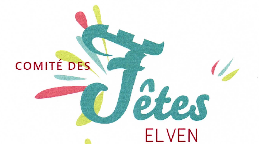 NOM et prénom : ………………………………………………………………………………………………………………………..		ADRESSE : ……………………………………………………………………………………………………………………………………TELEPHONE : 	……………………………………………….	EMAIL : ……………………………………………………….N° carte d’identité ou passeport : …………………………………………………………………..Délivrée le   …………………………………..     par ……………………………………………………….Nombre de mètres linéaires demandé : ………………….     x 2,50 € =   ……………………….                   (max 8 ml)En extérieur - Matériel non fourniATTESTATION SUR L’HONNEUR (particulier)(établie en vertu de l’article R321-9 du code pénal)Je soussigné(e)  (nom et prénom) : ………………………………………………………………………………………Adresse : ……………………………………………………………………………………………………………………………..Certifie sur l’honneur :De ne vendre que des objets personnels et usagés,De ne pas participer en qualité d’exposant à plus de 2 manifestations de même nature au cours de l’année 2024.				Fait à ………………………………….,  le ………………………………..									SignatureConditions générales :Cette manifestation est un vide-greniers, vous êtes donc responsable de votre étalage.Le Comité des Fêtes d’Elven décline toutes responsabilités (vol, casse, type produits vendus…).Seul le Comité des Fêtes d’Elven est habilité à gérer les emplacements.Laisser votre emplacement propre et sans objets divers après votre départ.Le Comité des Fêtes se réserve le droit de refuser un exposant s’il estime que la vente du produit fait tort à l’organisateur.